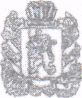 РОССИЙСКАЯ                 ФЕДЕРАЦИЯКРАСНОЯРСКИЙ КРАЙСАЯНСКИЙ РАЙОНСРЕДНЕАГИНСКИЙ СЕЛЬСКИЙ СОВЕТ ДЕПУТАТОВРЕШЕНИЕ 13.10.2021                                                 с. Средняя Агинка                                № 42Об утверждении Порядка выявления мнения граждан по вопросу о поддержке инициативного проекта путем сбора их подписейВ соответствии со статьей 26.1 Федерального закона от 06.10.2003 № 131-ФЗ «Об общих принципах организации местного самоуправления», Уставом Среднеагинского сельсовета, Среднеагинский сельский Совет депутатов РЕШИЛ:Утвердить Порядок выявления мнения граждан по вопросу о поддержке инициативного проекта путем сбора их подписей согласно приложению к настоящему Решению.Ответственность за исполнение настоящего Решения оставляю за собой.Настоящее решение вступает в силу со дня, следующего за днем официального опубликования в газете «Среднеагинские вести» и подлежит размещению на странице Среднеагинского сельсовета официального сайта администрации Саянского района www/ adm-sayany.ru в информационно-телекоммуникационной сети Интернет.Глава Среднеагинского сельсовета,Председатель Среднеагинского сельского Совета депутатов                                                                    Р.Ф.НаузниковПриложение к Решению Среднеагинского сельского Совета депутатовОт 13 октября 2021 № 42ПОРЯДОКвыявления мнения граждан по вопросу о поддержке инициативного проекта путем сбора их подписей1. Выявление мнения граждан по вопросу о поддержке инициативного проекта может проводиться путем сбора их подписей.2. Сбор подписей граждан по вопросу о поддержке инициативного проекта осуществляется инициаторами проекта в форме подписного листа согласно приложению № 1 к настоящему Порядку. К подписному листу прилагаются согласия на обработку персональных данных граждан по форме согласно приложению № 2 к настоящему Порядку.3. Данные о гражданине в подписной лист вносятся собственноручно только рукописным способом, при этом использование карандашей не допускается.4. Каждый подписной лист с подписями граждан должен быть заверен инициаторами проекта. В случае если инициатором проекта выступает инициативная группа, подписной лист заверяется любым из членов инициативной группы.5. В подписные листы вносятся подписи не менее 20 % граждан, достигших шестнадцатилетнего возраста и проживающих на территории Среднеагинского сельсовета, на которой может реализовываться инициативный проект, определенной правовым актом Администрации Среднеагинского сельсовета.6. После окончания сбора подписей инициатором проекта подсчитывается количество подписей и составляется протокол об итогах сбора подписей граждан в поддержку инициативного проекта по форме согласно приложению № 3 к настоящему Порядку (далее - протокол). Протокол подписывается инициатором проекта. В случае если инициатором проекта является инициативная группа граждан, протокол подписывается всеми членами инициативной группы граждан.7. Протокол и подписные листы направляются вместе с инициативным проектом в Администрацию Среднеагинского сельсовета для организации работы по рассмотрению инициативных проектов в соответствии с Порядком выдвижения, внесения, обсуждения, рассмотрения инициативных проектов, а также проведения их конкурсного отбора в Среднеагинском сельсовете, утвержденным решением Среднеагинского сельского Совета депутатов.Приложение № 1к Порядку выявления мнения граждан по вопросу о поддержке инициативного проекта путем сбора их подписейПОДПИСНОЙ ЛИСТв поддержку инициативного проекта _____________________________________________________________________________(название проекта)Мы, нижеподписавшиеся жители Среднеагинского сельсовета, поддерживаем инициативный проект _____________________________________________________________________________(наименование проекта)Подписной лист заверяю:   _____________________________________________________________________________(Ф.И.О., дата рождения, данные паспорта (или заменяющего его документа), адрес места жительства лица, осуществляющего сбор подписей)«_______» _________ 20____г.Приложение: согласия на обработку персональных данныхПриложение № 2к Порядку выявления мнения граждан по вопросу о поддержке инициативного проекта путем сбора их подписей				Согласие на обработку персональных данныхЯ, _____________________________________________________________________,(фамилия имя отчество)зарегистрированный(ая) по адресу _______________________________________________,паспорт серия ___________ № _________________  выдан «___» _______________ 20___г._______________________________________________________________________________________________________________________________________________, (кем выдан)свободно, своей волей и в своем интересе даю согласие на обработку (любое действие (операцию) или совокупность действий (операций), совершаемых с использованием средств автоматизации или без использования таковых средств с персональными данными, включая сбор, запись, систематизацию, накопление, хранение, уточнение (обновление, изменение), извлечение, использование, передачу (распространение, предоставление, доступ), обезличивание, блокирование, удаление, уничтожение), следующих персональных данных:	-  фамилия, имя, отчество, год, месяц и число рождения, паспорт (серия, номер, кем и когда выдан), адрес места жительства.	Вышеуказанные персональные данные предоставляю в целях рассмотрения инициативного проекта, а также реализации иных полномочий в соответствии с законодательством и иными правовыми актами, связанными с его рассмотрением.	В соответствии со ст. 7 Федерального закона «О персональных данных» оператор вправе осуществлять передачу моих персональных данных третьим лицам в соответствии с законодательством.	Я ознакомлен(а) с тем, что:	1) согласие на обработку персональных данных вступает в силу с даты подписания настоящего согласия и действует бессрочно;	2) согласие на обработку персональных данных может быть отозвано на основании письменного заявления в произвольной форме.Дата начала обработки персональных данных:     «___» ____________ 20___ г.________________ /__________________/подпись заявителя    фамилия заявителяПриложение  № 3к Порядку выявления мнения граждан по вопросу о поддержке инициативного проекта путем сбора их подписейПРОТОКОЛОБ ИТОГАХ СБОРА ПОДПИСЕЙ ГРАЖДАН В ПОДДЕРЖКУИНИЦИАТИВНОГО ПРОЕКТА__________________________________________________________________________(наименование инициативного проекта)Территория, на которой осуществлялся сбор подписей, в соответствии с правовым актом Администрации Среднеагинского сельсовета об определении территории Среднеагинского сельсовета, на которой может реализовываться инициативный проект:___________________________________________________________________________.Общее количество жителей, проживающих на указанной территории, достигших шестнадцатилетнего возраста (чел.): ______.Количество подписей, которое необходимо для учета мнения по вопросу поддержки инициативного проекта: ________________________.Количество подписных листов (шт.): ______.Количество подписей в подписных листах в поддержку инициативного проекта (шт.): ______.Инициатор проекта ____________________       _______________________                                                  (подпись)                           (расшифровка подписи)№п/пФамилия, имя, отчествоГод, месяц, число рожденияАдрес места жительства/места пребывания в соответствии с подтверждающим документомДата подписания подписного листаПодпись1234561234…...